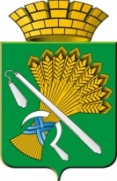 АДМИНИСТРАЦИЯ КАМЫШЛОВСКОГО ГОРОДСКОГО ОКРУГАП О С Т А Н О В Л Е Н И Еот 18.06.2021 N 415         О назначении общественных обсуждений по проекту внесения изменений в Правила землепользования и застройки Камышловского городского округа, утвержденные Решением Думы Камышловского городского округа № 116 от 25.05.2017 годаВ целях соблюдения прав человека на благоприятные условия жизнедеятельности, прав и законных интересов правообладателей земельных участков и объектов капитального строительства , в соответствии со статьей 5.1 Градостроительного кодекса Российской Федерации, Федеральным законом от 06.10.2003 № 131-ФЗ «Об общих принципах организации местного самоуправления в Российской Федерации»,  Правилами землепользования и застройки Камышловского городского округа, утвержденными Решением Думы Камышловского городского округа № 116 от 25.05.2017,  Положением об организации и проведении общественных обсуждений или публичных слушаний по вопросам градостроительной деятельности на территории Камышловского городского округа, утвержденным решением Думы Камышловского городского округа  от 21.06.2018  №261, учитывая заключение комиссии по землепользованию и застройке на территории Камышловского городского округа  от 21.05.2021, руководствуясь Уставом Камышловского городского округа, администрация Камышловского городского округаПОСТАНОВЛЯЕТ:Назначить общественные обсуждения по проекту внесения изменений в Правила землепользования и застройки Камышловского городского округа, утвержденные Решением Думы Камышловского городского округа № 116 от 25.05.2017. Поручить  отделу архитектуры и градостроительства администрации Камышловского городского округа  (Нифонтова Т.В.):         1) разместить оповещение о начале общественных обсуждений на официальном сайте администрации  Камышловского городского округа: www.gorod-kamyshlov.ru, в газете «Камышловские известия» и на информационном стенде около здания администрации по адресу: Свердловская область, город Камышлов, улица Свердлова, 41 до 25.06.2021;       2) разместить проект внесения изменений в Правила землепользования и застройки Камышловского городского округа, утвержденные Решением Думы Камышловского городского округа № 116 от 25.05.2017 года, на официальном сайте Камышловского городского округа в информационно-телекоммуникационной сети «Интернет»  в разделе «Общественные обсуждения и публичные слушания» во вкладке «Градостроительство» - до 29.06.2021;  провести экспозицию проекта внесения изменений в Правила землепользования и застройки Камышловского городского округа, утвержденные Решением Думы Камышловского городского округа № 116 от 25.05.2017 года, с 02.07.2021 по 27.08.2021;         4) обеспечить прием предложений и замечаний по проекту внесения изменений в Правила землепользования и застройки Камышловского городского округа, утвержденные Решением Думы Камышловского городского округа № 116 от 25.05.2017 года, с 02.07.2021 по 27.08.2021;         5) подготовить и оформить протокол общественных обсуждений;         6) подготовить и организовать опубликование заключения о результатах общественных обсуждений в газете «Камышловские известия»  и размещение на официальном сайте Камышловского городского округа: www.gorod-kamyshlov.ru. в информационно-телекоммуникационной сети «Интернет» в срок до  01.09.2021.3. Разместить настоящее постановление на официальном сайте Камышловского городского округа в информационно-телекоммуникационной сети «Интернет» в срок до 23.06.2021. 4. Контроль за исполнением настоящего постановления возложить на первого заместителя главы администрации Камышловского городского округа Бессонова Е.А.И.о. главы администрацииКамышловского городского округа                                                     Е.А. Бессонов